RHS FLEX SCHEDULE 2019-2020Flex Class will offer the following opportunities to students: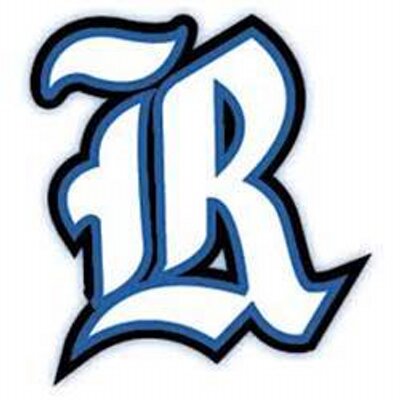 Time for additional academic supportTime for additional study timeTime for extra help from teachersTime for unit recovery as neededTime for academic enrichment opportunitiesTime to make-up or re-take tests and quizzesTime to complete school work and projectsTime to meet with counselors, teachers, and mentorsTime for students who struggle to receive tutoringTime for ACT prepTime for class meetings and presentationsAt lunch students may be in the following areas:		Off-limit areas:Cafeteria 							-Parking LotsTiger Den							-Halls Student Success Center (study lunch)				-StairwellsClassroom if teacher agrees to supervise                                -Score RoomGym (no food allowed, appropriate shoes required)		- Classroom without supervisionMedia Center (quiet lunch)      	          *No one is allowed to leave campus during lunch*General expectations:Report to their destination promptly. Attendance is taken in Flex. Students who skip Flex will be assigned a Saturday School.Be productive and intentional during Flex Class time.Have a visible pass when in the hallways.Eat in designated areas only.Stay in designated areas at all times and remain on campus during lunch.Students in the gym during lunch must wear appropriate shoes.Clean up and place all trash in trashcans.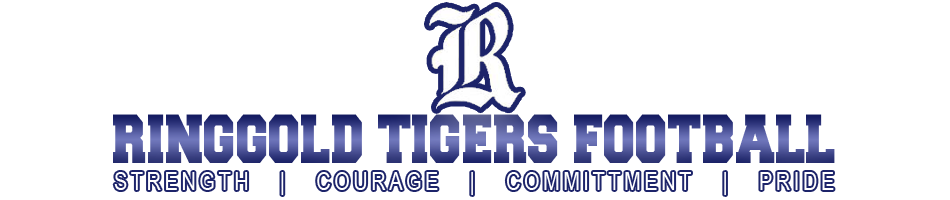 RESPECT HONESTY SERVICE